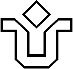 UNIVERSIDADE FEDERAL DO ESTADO DO RIO DE JANEIROCentro de Ciências Humanas e Sociais – CCHPrograma de Pós-graduação em História – PPGHPROCESSO SELETIVO DISCENTE – MESTRADO E DOUTORADO - 2021FORMULÁRIO DE RECURSO DA AVALIAÇÃO DO PROJETOCURSO PARA O QUAL CONCORREMESTRADO    DOUTORADONOME DO CANDIDATOFUNDAMENTAÇÃO ACADÊMICA DO RECURSOFUNDAMENTAÇÃO ACADÊMICA DO RECURSO